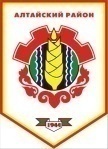 Российская ФедерацияРеспублика ХакасияАлтайский районСовет депутатов Аршановского сельсоветаРЕШЕНИЕ28.09.2015г. 			      с. Аршаново				№ 3В соответствии со статьей 11 Регламента Совета депутатов муниципального образования Аршановский сельсовет  Совет депутатов Аршановского сельсовета Алтайского района Республики Хакасия РЕШИЛ: 1.Образовать временную мандатную комиссию Совета депутатов Аршановского сельсовета Алтайского района Республики Хакасия в количестве трех человек. 2.Избрать временную мандатную комиссию Совета депутатов Аршановского сельсовета Алтайского района Республики Хакасия в следующем составе:-Доскожаева Наталья Дмитриевна- депутат от двухмандатного избирательного округа № 1.-Бочегурова Евгения Александровна- депутат от четырехмандатного избирательного округа № 3.           -Киштеева Зинаида Самуиловна-депутат от четырехмандатного избирательного округа № 2.3.Настоящее решение вступает в силу со дня его принятия. Глава Аршановского сельсовета	                                       Н.А. ТанбаевАлтайского района Республики Хакасия